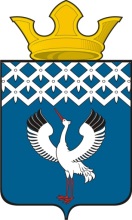 Российская ФедерацияСвердловская областьГлава Байкаловского сельского поселения Байкаловского муниципального районаСвердловской областиПОСТАНОВЛЕНИЕот 24.01.2024г.   № 9-пс. Байкалово О внесении изменений в Перечень информации о деятельности органов местного самоуправления, размещаемой на официальном сайте Администрации Байкаловского сельского поселения в сети Интернет, утвержденный  Постановлением главы муниципального образования Байкаловского сельского поселения от 21.04.2014 № 164-п 	В целях реализации Федерального закона от 9 февраля 2009 г. N 8-ФЗ "Об обеспечении доступа к информации о деятельности государственных органов, органов местного самоуправления", Федерального закона от 27 июля 2006 г. N 149-ФЗ "Об информатизации, информационных технологиях и защите информации", Федерального закона от 27 декабря 1991 г. N 2124-1 "О средствах массовой информации", руководствуясь Уставом Байкаловского сельского поселения,ПОСТАНОВЛЯЮ:1.Внести изменения в Перечень информации о деятельности органов местного самоуправления, размещаемой на официальном сайте Администрации Байкаловского сельского поселения в сети Интернет, утвержденный Постановлением главы муниципального образования Байкаловского сельского поселения от 21.04.2014 № 164-п «О порядке обеспечения доступа к информации о деятельности органов местного самоуправления Байкаловского сельского поселения»  изложив пункт 26 в следующей редакции:2.Опубликовать настоящее Постановление в Информационном вестнике  Байкаловского сельского поселения и разместить на официальном сайте Байкаловского сельского поселения в сети «Интернет» www.bsposelenie.ru.    3.Контроль над исполнением настоящего Постановления оставляю за собой.   Глава Байкаловского сельского поселения Байкаловского муниципального района Свердловской области                        	   Д.В.Лыжин26.Обзоры обращений ( в том числе обзоры обращений по фактам коррупции- отдельным блоком) граждан    (физических лиц), представителей    организаций       (юридических лиц), общественных объединений, государственных органов, органов местного самоуправления, а также обобщенную информацию о результатах рассмотрения этих обращений и принятых мерах.В виде           ежеквартальной   информационно-   аналитической    записки, по фактам коррупции- в виде реестраЕжеквартально,   до 20 числа      следующего       квартала        Заместитель главы (по социальным вопросам и связям с общественностью)